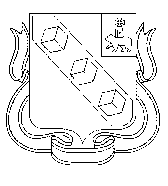 БЕРЕЗНИКОВСКАЯ ГОРОДСКАЯ ДУМА ПЕРМСКОГО КРАЯVI СОЗЫВРЕШЕНИЕ № 300Дата принятия 25 октября 2017 г.Рассмотрев предложения администрации города Березники, руководствуясь подпунктом 2 пункта 1 статьи 36 Устава муниципального образования «Город Березники»Березниковская городская Дума Р Е Ш А Е Т:1. Внести в решение Березниковской городской Думы от 16 декабря 2016 года № 194 «О бюджете города Березникина 2017 год и плановый период 2018-2019 годов» (далее- Решение) следующие изменения:1.1. В пункте 8:1.1.1.в абзаце первом цифры «322 046,9»заменить цифрами «328 311,0»;1.1.2.в абзаце втором цифры «322 046,9»заменить цифрами «328 311,0».1.2. В абзаце первом пункта 11 цифры «431 701,0»заменить цифрами «437 965,1».1.3. В пункте 12 цифры «10 787,5»заменить цифрами «4 523,4».1.4. В приложение 4 к Решению внести изменения по отдельным строкам согласно приложению 1 к настоящему решению.1.5. В приложение 6 к Решению внести изменения по отдельным строкам согласно приложению 2 к настоящему решению.1.6.Приложение10 к Решению изложитьв редакции согласно приложению3к настоящему решению.2.Опубликовать настоящее решение в официальном печатном издании.3.Разместить настоящее решение, приложения 1, 2, 3, указанные в подпунктах 1.4, 1.5, 1.6 пункта 1 настоящего решения, на официальных сайтах Администрации города Березники, Березниковской городской Думы в информационно-телекоммуникационной сети «Интернет».4.Настоящее решение вступает в силу со дня, следующего за днем его официального опубликования.О внесении измененийв решение Березниковской городской Думыот 16.12.2016 № 194«О бюджете города Березники на 2017 год и плановый период2018-2019 годов»Глава города БерезникиС.П. ДьяковПредседатель Березниковской городской Думы                         Э.В. Смирнов